Density Suspension Challenge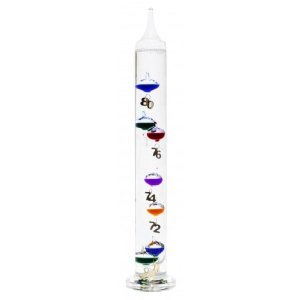 Starter:If you throw an empty, but closed, water bottle into a pool, will it float or sink? If you throw a completely full water bottle into a pool, will it float or sink? Is it possible to get the bottle to get the bottle to be suspended in the water? If so, how?Introduction: Your challenge today is to get your empty bottle to be suspended in the water tank, just like the bulbs in the thermometer to the right. You will have to use what you know about density in order to complete the challenge. Good luck!Hypothesis 1: If we ____________________________________________________ to the bottle, then it will be suspended in the water because _________________________________________________________________.Trial 1: Write out or draw what you will do AND WHY for your first trial.Data Table:Hypothesis 2: If we ____________________________________________________ to the bottle, then it will be suspended in the water because _________________________________________________________________.Trial 2: Write out or draw what you will do AND WHY for your second trial. Hypothesis 3: If we ____________________________________________________ to the bottle, then it will be suspended in the water because _________________________________________________________________.Trial 3: Write out or draw what you will do AND WHY for your third trial. Hypothesis 4: If we ____________________________________________________ to the bottle, then it will be suspended in the water because _________________________________________________________________.Trial 4: Write out or draw what you will do AND WHY for your fourth trial. Hypothesis 5: If we ____________________________________________________ to the bottle, then it will be suspended in the water because _________________________________________________________________.Trial 5: Write out or draw what you will do AND WHY for your fifth trial. Conclusion: What did you have to do in order to get your bottle to be suspended in the water? Include a drawing.Compare the density of your empty bottle to the water.Compare the density of your suspended bottle to the water.Trial #What you didResult12345